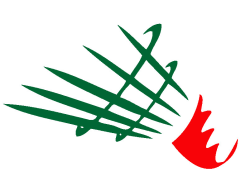 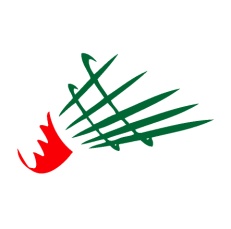 Fédération Algérienne de BadmintonAlgeria Junior International Algiers, Algeria - 14th to 16th November 2017VISA APPLICATION FORMSend this form by email to badalgerie@gmail.comNational Association ofName of ContactMobile phoneEmail addressGIVEN NAMEFAMILY NAMEGENDERDATE OF BIRTH(dd/mm/yyyy)NATIONALITYPASSPORT NUMBEREXPIRY DATE(dd/mm/yyyy)FUNCTION